Cornell Notes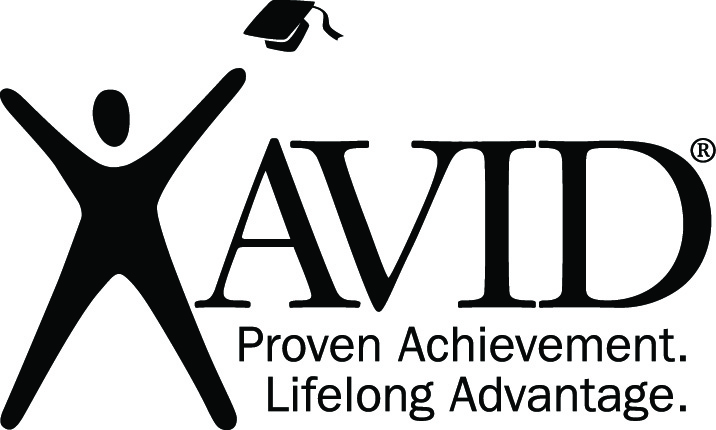 Topic/Objective: Topic/Objective: Name:Cornell NotesInvestigation & Arrest, part IInvestigation & Arrest, part IClass/Period: Law Studies 12Cornell NotesChapter 7, page 184-199Chapter 7, page 184-199Date:Essential Question:                           How to police investigate crime?Essential Question:                           How to police investigate crime?Essential Question:                           How to police investigate crime?Essential Question:                           How to police investigate crime?How is physical evidence collected?How is physical evidence collected?How is physical evidence collected?How is physical evidence collected?Questions:Questions:Notes:Notes: Levels of Policing: Levels of Policing: 1) 1) 2)  2)  3) 3) 4)  4)  R v. Decorte (2005) R v. Decorte (2005)Starting a Police InvestigationStarting a Police InvestigationCrime sceneCrime sceneArriving at the Crime SceneArriving at the Crime ScenecentrecentreProtecting & Preserving the Crime SceneProtecting & Preserving the Crime SceneperimeterperimetercontaminationcontaminationOfficers Roles at a Crime SceneOfficers Roles at a Crime ScenePolice logPolice logQuestions:Notes: Identifying & Collecting Physical EvidenceForensic science Tools Impressions  Class characterizations Individual characterizationsVisible Fingerprintslatent Gloves Shoes & Tire tracks Body Elements & DNA DNA TestingChain of Custody Procedures for Labelling EvidenceUnbroken Chain (4): Information on label (8):Summary:Summary: